İŞİTME YETERSİZLİĞİİşitme Kaybı: Bireyin işitme duyarlılığının onun gelişim, uyum özellikle de iletişimdeki görevlerini yeterince yerine getirememe halidir.

İşitme Engeli: Bir bireyin işitme eşik düzeyinin, herhangi bir frekansta odyogramüzerindeki sıfır eşiğinden belirli derecede sapması bir işitme kaybı gösterir. 

İşitme testi sonucunda belli bir bireyin aldığı sonuçlar kabul edilen normal işitme eşiklerinden belirli derecede farklı olup, bu kaybın derecesi bireyin dil edinmesine ve eğitimine engelleyici derecede ise işitme engelinin varlığından söz edilir.

İşitme Engelliler: İşitme engelinden dolayı özel eğitimi gerektiren kişiler işitme engellilerdir.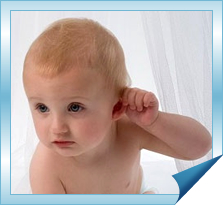 Tablo-I: İşitme kaybı dereceleriSaf Ses Ortalaması (dB)İşitme Kaybı Derecesi-10-15 dB Normal işitme16-25 dB Çok hafif derecede işitme kaybı26-40dB Hafif derecede işitme kaybı41-55dB Orta derecede işitme kaybı56-70dB Orta-İleri derecede işitme kaybı71-90dB İleri derecede işitme kaybı91dB ve üzeri Çok ileri derecede işitme kaybı

ERKEN TANININ ÖNEMİ

• Engelin erken tanılanması işitme engelli çocuğun psikolojik, sosyal, zihinsel gelişimi yönünden çok önemlidir.
• Çocuğun iletişim becerileri artar, sosyal uyumu gelişir.
• Ailenin çocuğun durumundan bir an önce haberdar olup, buna uyum sağlamasına yardımcı olur.
• Çocuğun eğitiminde kolaylık sağlar.
• Sağaltım açısından avantaj sağlar.
• İşitme cihazları erken takılır.
• Tedavide kolaylık sağlar.

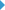 İŞİTME ENGELİNİN NEDENLERİ NELERDİR?
İşitme engeli vakalarının %95'inin doğum öncesinde, doğumda veya çocuk dili kazanmadan önce, %5'inin ise çocuk dili kazandıktan sonra oluştuğu bilinmektedir. 

İşitme engelinin nedenlerini doğum öncesi, doğum anı ve doğum sonrası olarak sınıflandırabiliriz. 

Doğum Öncesi Nedenler:
• Hamilelik döneminde annenin geçirdiği enfeksiyon veya hastalık (özellikle kızamıkçık, kabakulak, sarılık ...)
• Hamilelik döneminde annenin röntgen çektirmesi
• Hamilelik döneminde annenin ototoksit ilaç ve alkol kullanımı
• Hamilelik döneminde geçirilen kazalar
• Kan uyuşmazlığı
• Genetik faktörler
• Akraba evliliği



Doğum Anı Nedenler :
• Doğum sırasında meydana gelen komplikasyonlar (kordon dolanması, oksijensiz kalma ...)
• Düşük doğum ağırlığı
• Erken doğum
• Bebekte kan değişimini gerektiren sarılık
• Doğum sırasında baş, boyun ve kulakta görülen zedelenme

Doğum Sonrası Nedenler :
• Orta veya iç kulak yapılarında zedelenme
• Çocukluk hastalıkları (havale, menenjit, kızamıkcık, kızıl...)
• 3 aydan fazla süren kronik orta kulak iltihabı (otit)
• Çocukluk yaralanmaları (kafatası kırıkları, çatlakları, baş veya kulaklara şiddetli darbe, çok yüksek sese maruz kalma ve zarar verecek şekilde kulağa sokulan cisimler)
Bunlara rağmen işitme yetersizliğinin nedeninin bilinemediği durumlar da vardır.

Yaygınlık
Ülkemizde işitme engellilerin sayısı kesin olarak bilinmemektedir. Uluslararası bazı oranlar kullanılarak genel nüfus ve çağ nüfusları içindeki yaklaşık sayılar bulunabilmektedir. 

1990 genel nüfus sayımına göre 0-6 yaş grubunda 64.988, 7-14 yaş grubunda 68.400, 15-18 yaş grubunda 30.780 olmak üzere 164.168 çocuk ve gencin işitme engelli olabileceği tahmin edilmektedir.

Bu sayı az değildir. Bu çocukların aile ve yakınları da bundan etkilenmektedir. 

Önlem alınmadığı, oranlar aynı kaldığı sürece nüfusumuz arttıkça işitme engellilerin sayısı da artacaktır. 

Bu sorunun üstesinden gelebilmek için alınması gereken önlemler işitmenin korunması konusunda açıklanmaya çalışılmıştır. 

İşitme Kaybının Nedenlerini Bilmenin Yararları
• Özrün oluş zamanı hakkında bilgi verir.
• Başka özürler getirip getirmediği hakkında ipucu verir.
• Nedenin doğru olarak değerlendirilmesi sorunun medikal ve eğitsel alanlarda ortaklaşa olarak gerekli olan işlemlerin yapılmasına temel oluşturur.

ÇOCUKLARDA İŞİTMEZLİK YARATAN RİSK FAKTÖRLERİ
• Çocuğun ailesinde işitme engelli olması.
• Annenin hamilelikte kızamıkçık olması.
• Annenin hamilelikte ya da doğum sırasında geçirdiği enfeksiyonlar.
• Hamilelikte zehirlenme ya da toksit ilaç kullanımı.
• KBB' de formasyon bozukluğu, kulak kepçesi ya da kulak kanalına ilişkin anormallikler.
• Bebeğin 1500 gr.'dan az doğmuş olması.
• Yüksek düzeyde bilirubin seviyesinin olması.
• Doğum sonrası sarılık nedeniyle kan değişimi.
• Menenjit hastalığı geçirmesi.
• Yeni doğanda toksit ilaç kullanımı.
• Doğum sırasında ya da sonrasında ciddi solunum güçlüğü ya da solunum kaybı geçirmesi.

NOT: Bu kategorideki çocukların odyolojik değerlendirmeye alınması, doğumdan itibaren 2 ay içerisinde ve bazı durumlarda doğuştan olmayıp sonradan ortaya çıkabileceği düşünülerek periyodik aralıklarla çocuk izlenmelidir.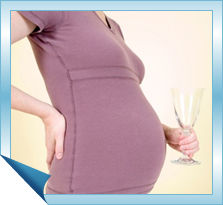 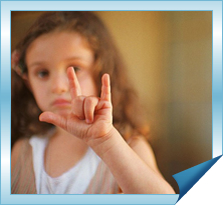 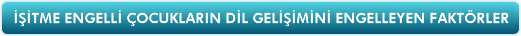 • İşitme kaybının derecesi.• Erken tanı, Çocuğun eğitimi, ailenin eğitimi ve çocuğun eğitime uyması.
•Özrünoluşzamanı.(dilöncesi,dilsonrası)
•Ailenineğitimalması.
• Eğitim ortamının akustik olarak düzenlenmesi(sesin yalıtılması).
• Uygun ve doğru eğitim yaklaşımlarının kullanılması (gerek sınıf gerekse ev ortamında).
• Odyogram konfigürasyonu (yapılan ölçümlere göre konuşma seslerini alıp almadığı).
•İşitmecihazınıntakılmayaşı.
•Eğitimebaşlamayaşı.
•Kaybıntanılandığıyaş.

                            BUNLARI     UNUTMAYINIZ!!!
• İşitme engelli çocukların çoğu normal zekaya sahiptir. İşitme güçlüğü zeka geriliğine değil öğrenme güçlüğüne sebep olur.
•İşitme engeli sözel dil edinimini etkiler.
• İşitme kayıpları erken tanılanabilir ve teşhis edilebilirse, tıbbi önlemler ve eğitsel hizmetler sağlanabilir.

İŞİTME ENGELLİ ÇOCUĞU OLAN AİLELERİN İZLEMESİ GEREKEN SÜREÇ
İşitme engelli çocuğu olan aileler hastanelerden işitme engeliyle ilgili aldıkları raporla oturdukları yere en yakın Rehberlik ve Araştırma Merkezlerine başvururlar. Rehberlik ve Araştırma Merkezinde işitme engelli çocukların eğitsel durumlarıyla ilgili olarak inceleme raporları düzenlenmektedir. Rehberlik ve Araştırma Merkezince gerekli bilgiler düzenlenerek yerleştirme için İl/İlçe Milli Eğitim Müdürlüğüne gönderilmektedir. Yerleştirme İlköğretim ve Özel Eğitim Yönetmeliklerine göre yürütülmektedir. Okul yönetimlerinin bu konudaki tutumları İl/İlçe Milli Eğitim Müdürlüğünce takip edilmektedir.

İŞİTME NASIL GERÇEKLEŞİR?
İnsan, beş duyusu vasıtasıyla algılayabildiklerini beyninde yorumlayarak anlamlandırır. İşitme duyusu da insanın çevresini algılamasına yardımcı olan, çevresindeki canlılarla iletişimini sağlayan bir duyudur. İnsanlar arasındaki iletişim, bir konuşan, bir dinleyen ve ikisi arasındaki anlaşmayı sağlayan bir aracı ile gerçekleşir. Ses açısından ele alınacak olursa bu olay verici, alıcı ve ses dalgaları şeklinde ifade edilebilir.

İşitmenin Gerçekleşmesi
Konuşanın zihnindekiler, beyinden verilen komutla ve konuşma organlarınca dil seslerine dönüştürülerek açığa vurulduktan sonra dinleyenin işitme organları aracılığıyla beyne ulaşır ve burada çözümlenerek konuşanın açıklamak istediği düşüncenin oluşması sağlanmış olur.
Kulağın Yapısı Nasıldır?
Kulak, dış kulak, orta kulak, iç kulak (koklea) olmak üzere üç bölümden oluşur. 

KULAĞIN YAPISI
Dış kulak; Kulak kepçesi, dış kulak kanalı ve kulak zarı olmak üzere üç kısımdan oluşur. Kulak kepçesi kıkırdak bir yapıdan oluşur ve havada yayılan titreşimleri toplayarak dış kulak kanalına iletmek ve ayrıca sesin yönünün belirlenmesine yardımcı olmak görevini gerçekleştirir. Dış kulak kanalı, bir kalem çapında, hafif eğimli bir kanaldır. Ses titreşimlerini tınlatarak ve gelen sesi bir miktar güçlendirerek kulak zarını titreştirir. Bu şekilde ses titreşimleri orta kulağa iletilir. Kulak kanalının iç kulağa yakın kısımlarında kulağı dış etkilerden koruyacak tüycükler ve bu tüycüklerin dibinde de kulak sıvısı salgılayan bezler vardır. Salgılanan bu kulak sıvısı kanalın ve kulak zarının kurumasını önler. Kulak zarı ise, dış kulak kanalında ses dalgalarının oluşturduğu basınç değişikliği ile titreşerek, orta kulaktaki kemikçikleri harekete geçirir.

Orta kulak; Kulak zarı ile başlar ve oval pencere ile sona erer. Kulak zarı ve iç kulak arasında mekanik bir iletim sağlar. Orta kulağın dış kulak ve boğaz ile bağlantısı vardır. Burada mekanik iletimi çekiç, örs, üzengi adı verilen kemikler sağlar. Orta kulak, dış kulaktan iç kulağa giden akustik enerjinin miktarını çoğaltmak ve iç kulağı aşırı yüksek seslerden korumak görevini gerçekleştirir. Ayrıca burada bulunan, burun ve boğaz boşluğuna açılan, orta kulağın dışarıdaki hava ile bağlantısını sağlayan östaki borusu ise dış ve orta kulak arasındaki basıncın dengelenmesini sağlar.

İç kulak; Oldukça karmaşık bir yapıya sahiptir. Temel olarak iki sistemden oluşur. Vestibüler sistem, denge olayı ile ilgili sistemdir. Koklear sistem ise ses titreşimlerinin sinir uyaranlarına dönüştüğü yerdir. Orta kulaktaki son kemikçik oval pencere adlı zarı titreştirir ve bu titreşimle koklea (salyangoz) içindeki koyu kıvamlı sıvı harekete geçerek sinir uçlarını uyarır. Kulağın en hassas kısmı olan ve binlerce tüylü hücreden oluşan bu bölgenin farklı yerleri farklı frekanslardaki seslere karşı duyarlıdır. Kokleadaki sinir uçlarının uyarımıyla ses beyne iletilir.

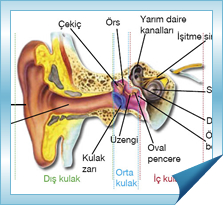 Kulak
İşitmenin gerçekleşebilmesi için; 
a) Sesin olması,
b) Sesin kulağa ulaşması,
c) O sesin insan kulağının alabileceği frekans ve şiddet sınırları içinde olması, 
d) Sesin kulaktaki dış, orta ve iç bölümleri aşması, 
e) Sesin işitme merkezine ulaşması ve merkezce algılanması gerekmektedir.
Bu işlevlerden birinin aksaması işitme yetersizliğini ortaya çıkarabilmektedir.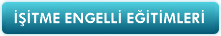 Ülkemizde işitemeyenler alanındaki ilk eğitim çalışmalarının 1889 yılında İstanbul'da Ticaret Mektebi içinde okul müdürü Grati Efendi tarafından açılması ile başladığı kabul edilmektedir. Fransız sağırlar eğitimi esas alınmış, daha sonra 1926' da kapatılarak öğrencileri İzmir Sağırlar Okuluna devredilmiştir. 1923 yılında açılmış olan İzmir Sağırlar Okulunu 1944'de İstanbul ve diğer iller izlemiştir. Ankara'da 1953 yılında işitmeyen çocuklar için bir "Özel Eğitim Ana Okulu" açılmış fakat bir yıl sonra kapanmıştır. 
Ülkemizde, 1951 yılından itibaren işitme engellilerin eğitimi Milli Eğitim Bakanlığı tarafından yürütülmektedir. 1986-1987 ders yılı sonu itibarı ile Türkiye'de 26 Sağırlar Okulu, İki Ağır İşitenler Okulu bulunmaktadır. 
Ülkemizde işitme engelliler için açılmış olan eğitim kurumları arasında en yaygın hizmet veren kurum, öğrencilerin çoğu yatılı olan Sağırlar Okullarıdır. Bunun dışında yine Bakanlığa bağlı ve gündüzlü olarak klinik tipi hizmet veren Rehberlik ve Araştırma Merkezleri bulunmaktadır. Bu kurumlar dışında Ankara Üniversitesi Eğitim Bilimleri Fakültesinde, Hacettepe Üniversitesi Çocuk Gelişimi Meslek Yüksek Okulunda, Ege Üniversitesi Tıp Fakültesinde, İstanbul Üniversitesi Cerrahpaşa Tıp Fakültesinde ve Çapa Tıp Fakültesinde, ayrıca Anadolu Üniversitesi İşitme Engelli Çocuklar Eğitim ve Araştırma Merkezinde olmak üzere, klinik tipi ve/veya okul tipi hizmet veren çeşitli eğitim kurumları ve çeşitli eğitim uygulamaları görülmektedir. 
Milli Eğitim Bakanlığına bağlı Sağırlar Okulu ve Yetiştirme Yurtları için Milli Eğitim Bakanlığı, okul program ve yönetmeliklerinde sözlü iletişim yöntemini ana yöntem olarak kabul etmiştir.
Engelli çocuklar, kurumlara yerleştirilip eğitim almaya başladıklarında, pek çok eğitimci çocukların eğitiminde yetersiz kalabileceklerini ve yalnız başlarına sorunlarla baş edemeyeceklerini ve çocuğa yeterli düzeyde destek olamayacaklarını düşünürler. Bu düşünce ise eğitimcilerin, diğer meslek grupları ile etkileşiminin ve işbirliğinin zorunlu olduğunu ortaya çıkarmaktadır. Diğer bir söylem biçimi ile, bu alandaki farklı mesleklerdeki bireyler birbirlerine ihtiyaç duymaktadır. En ideal çalışma şekli; bu meslek gruplarının çocuğu ve aileyi farklı açılardan inceleyip tanıması, değerlendirmesi ve bir eğitim planının çizilmesi için bir araya gelerek görüş alış-verişinin yapılmasıdır.
Planlanan eğitim modelinin uygulanıp, sonuçlarının birlikte tartışılarak yeni planların yapılması hedeflenen başarıyı artıracaktır.

İşitme engelli çocukların eğitiminde şu uzmanlar görev almalıdır.
• Özel Eğitimciler ( İşitme Engelliler Öğretmenleri )
• Hekim ve Odyolog
• Psikolog ve Psikolojik Danışma ve Rehberlik Uzmanları
• Çocuk Gelişimi ve Eğitimcileri

İşitme Engellilerin Eğitiminde Yöntem ve Teknikler
İşitme özürlü çocukların bu özürlerine bağlı olarak görülen ayrıcalıkları daha çok iletişim kolaylıklarındaki kayıplardır. Bu bakımdan işitme özürlülerin eğitimlerinde iletişim becerileri kazandırmak ön plana çıkmaktadır. Bunu sağlayabilmek için kullanılan yöntemler üç kümededir.
Bunlar ; Sözlü (oral ) yöntem, İşaret (manual ) yöntem , Tüm iletişim yöntemidir. Sözlü iletişim yöntemiyle tüm iletişim yönteminin uygulanmasıyla tüm iletişim yönteminin birleştiği yanları çoktur. Bizim okullarımızda sözlü iletişim yönteminin uygulanması yönetmelik ve program gereğidir .Bu bakımdan burada çocuğu çevresinde konuşulan dili daha iyi anlar , konuşarak meramını anlatabilir hale getirmek için uygulanan sözlü iletişim yöntemlerinin belirli kısımları üzerinde durulacaktır. Bunlar işitme eğitimi, dudaktan anlama, konuşma eğitimi ve ses eğitimidir.

İşitme eğitimi : İşitme eğitimi çocuğun işitme kalıntısını en iyi biçimde kullanılabilir hale gelmesini sağlamak için yapılan etkinliklerdir. Akustik eğitimi ,ses eğitimi diye adlandırıldığıda olur. Fakat giderek eğitimciler işitme eğitimi deyimini daha çok kullanmaktadırlar.Çevremizde çok değişik sesler vardır. İşitme duyarlılığı normal olanlar bu seslerin farkındadır ve sesleri birbirinden ayırt edebilmektedir. İşitme özürlü olanlar bu seslerden özürlerinin ağırlık derecesine bağlı olarak yararlanma olanağından yoksun kalmaktadır. Onların bu eksikliğini eğitim yoluyla azaltmaya İşitme eğitiminde çocuğa kazandırılacak ses ayırdetme becerisi üç kümede toplanabilir. Kaba sesler,müzikal sesler,konuşma sesleri. 
Kaba sesler diye adlandırılan çocuğun her gün evde,okulda, sokakta duyacağı seslerdir. Gök gürültüsü,rüzgar sesi, yaprak hışırtısı, hayvan bağırtıları gibi doğada oluşan seslerle makine alet ve araçtan çıkan seslerdir. 
Günlük yaşantımızda, radyo, televizyon, pikap gibi araçlar yoluyla yayılan müzik önemli bir yer tutar olmuştur. Çocuk konuşma dilimizdeki ünlü, ünsüz sesleri birbirinden ayırdedebilir hale gelince konuşmaları daha iyi anlar ve bu sesleri kendisi daha doğru çıkarabilir hale gelir. Konuşma seslerini çocuk değişik ortamlarda ayırdedebilir hale gelmelidir. Devamlı sessiz ortamda yapılan işitme eğitimiyle bazı sesleri ayırtedebilir duruma gelen çocuk biraz gürültülü bir ortamda aynı seslerle karşılaşsa ayırdetme güçlüğü çeker. Günümüzde de gürültü ile savaştan ne denli söz edilse de ortam giderek gürültü ortamı olmaktadır. Çocuğu bu doğal koşullara göre eğitmek gerekir. 
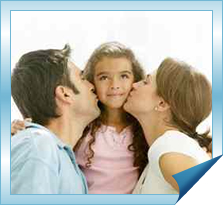 İşitme eğitimi yapılırken uyulması gereken bazı kurallar ve ilkeler vardır. Bunlar: 
• İşitme özürlü diye bilinen her çocukta bir işitme kalıntısı vardır ve ondan yararlanılabilir.
• İşitme kaybı ne denli fazla olursa olsun her çocuk işitme eğitimine alınmalıdır.
• İşitme eğitimine olanakların el verdiği oranda erken başlanmalıdır.
• İşitme eğitimini planlanması ve uygulanmasında bireyselleştirmeye özen gösterilmelidir. Birbirinin aynısı işitme eğrisi veren çocuk bulmak güçtür. Böyle olsa dahi bu iki çocuğun diğer etmenlerden ötürü işitme eğitiminden yaralanma dereceleri farklı olacaktır. Bunu yeterince dikkate alabilmek için çocuğun iyi tanınması gerekir. İşitme ölçümleri belirli aralıklarla yinelenmeli, işitme eğrileri yinelenmelidir. 
• İşitme eğitiminin kulak yoluyla yapılması temel sayılırsa da diğer duyularla desteklenmesinde yarar vardır.
• İşitme eğitiminin küçük çocuklarda oyun biçiminde, yaş ilerleyip okula başlayınca ünite ve diğer okul çalışmalarına bağlı olarak ele alınıp yürütülmesinde yarar vardır. 
• İşitme eğitiminde çocuklara genellikle okul, öğretmen ya da bir yetişkin tarafından planlanan seslerin verilmesi olağan ise sıra çocuklara kendi istedikleri sesleri dinleme,duyma fırsatı verilmelidir. Hatta bu bazen yaratılmalıdır. 
• Çalışmaları önceleri doğa ya da araç seslerini ayırdetme biçiminde başlanmalı sonradan konuşma seslerine geçilmelidir.
• Doğal seslerden en iyi biçimde yararlanma fırsat ve olanakları kollanmalıdır. Bir uçağın ani geçişi tren korna sesi, gök gürültüsü, zil çalması, rüzgar esmesi, çaydanlığın kaynaması, ustaların tıkırtısı, her türlü makinadan çıkan seslerin oluştuğu anda yararlanılması yararlı olur.
• Seslerden doğal olarak yararlanma olanağı bulunmadığından ki her zaman olmayabilir, sesin depolama özelliğinden yararlanılmalıdır. Ses kayıtları bu amaçla biriktirilmeli, yeri geldiğinde kullanılmalıdır.
• Yardımcı işitme araçlarından yararlanılmalıdır. Hangi çocuğun hangi tür işitme aracından yararlanabileceği ilgili uzmanlar saptar .Fakat bunun okulda, merkezlerde en verimli biçimde kullanılmasında uzman ve öğretmenin görevi büyüktür. Yardımcı araç çok bol kullanılmalıdır. Teyp, pikap, trompet, davul, tef, zil, boru, kaval, maşa düdük, piyano, diapozon, megafon, mikrofon, steteskop, video vb. araçlar burada sayılabilir.

İşitme eğitimi etkinlikleri, okullarda önceleri ayrı bir etkinlik olarak ele alınmalıdır. Sonraları çalışmalar ünitelere ve diğer derslere bağlantılı olarak yürütülmelidir. 

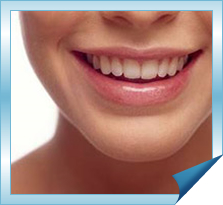 Dudaktan Anlama : Dudaktan anlama, sözlü iletişim durumunda işitme özürlünün işitme duyusu desteği dahil olmak üzere kaynağın konuşmasını , onun ağız, yüz devinimleriyle jestlerinden anlamasıdır.İşitme Engelliler Okullarında da eğitim ve öğretim teknolojileri kullanılmaktadır. Teknolojiden yararlanılmaktadır. Bunların yanı sıra işitme engelli çocuklar için kullanılan cihazlarda bulunmaktadır.
Geçtiğimiz çeyrek yüz yıl içinde teknolojide meydana gelen gelişimler sonucu konuşma sesleri frekanslarını kapsayan daha güçlü bireysel işitme cihazları geliştirilmiştir. İşitme cihazlarındaki bu hızlı gelişimin yanı sıra odyolojideki gelişimler sonucu erken bebeklik döneminde güvenilir işitme testlerinin uygulanabilmesi bu erken yaşta bebeklere uygun işitme cihazlarının takılabilmesini kolaylaştırmaktadır. Teknolojik gelişim yapay kulak cihazlarında da gelişimler sağlamıştır. Teknolojideki gelişim eğitim için kullanılan cihazlarda da görülmüştür.

Neden İşitme Cihazına İhtiyaç Duyulur?
İnsanlar konuşmayı ve anadillerini çevresinde duyduğu konuşma seslerini anlamlandırarak edinirler. Çocukların konuşma ediniminde işitmenin çok önemli bir rolü olduğu yadsınamaz. Anadilin ve konuşmanın ediniminde erken çocukluk dönemi, bir başka değişle yaşamının ilk üç yılı en kritik evreyi oluşturmaktadır. Doğuştan ya da dil ediniminin bu önemli döneminde konuşma seslerini yeterince veya hiç duymayan çocuklarda, konuşmaya dayalı dil edinimi ve konuşma becerileri, işitme kaybının derecesine göre sınırlanacaktır. Bunun sonucunda işitme engeline sahip olan çocukta işitme kaybı derecesine göre iletişimsel ve eğitsel sorunlar ile karşı karşıya kalacaktır. Bundan dolayıdır ki erken yaşta işitme kaybının tanısının konulabilmesi ve cihazlandırmanın erken yapılabilmesinin yanı sıra uygun eğitim ortamlarının ve yaşantılarının sağlanması, işitme engelli çocukların ileriki yaşantılarının ve eğitimlerinin kalitesinin artmasına neden olacaktır. İşitme engelli çocukların eğitiminde konuşmayı öğretmeyi ön planda tutan yaklaşımlar, işitme engelli çocukların işitme kalıntısının en iyi şekilde kullanılmasına önem vermektedirler. Bu amacın gerçekleştirilebilmesi için işitme engelli çocuğun işitme kaybına uygun, doğru ayarlanmış ve kaliteli işitme cihazları ile işitme kaybı tanısı ile işitme kaybı tanısı konur konmaz donatılması gerekmektedir. Uygun ve erken yaşta işitme cihazıyla donatılan işitme engelli çocuklar doğal dil yaşantıları sağlayan bir ortamda, normal işiten çocuklara benzer bir biçimde konuşmaya dayalı ana dillerini ve konuşmayı edinebileceklerdir. Ancak konuşmaya dayalı dil gelişimleri işitme kayıplarının derecesine, işitme kaybını edindikleri yaşa, cihazlandırma yaşına ve benzeri nedenlere bağlı olarak gecikebilecek ya da hiç edinilemiyecektir. Geleneksel işitme cihazları, belli frekanslardaki özellikle konuşma seslerinin yoğunlaştığı 500 Hz. ile 8000 Hz. arasındaki sesleri yükselten ve işitme engelli bireyin kulağına yine ses dalgaları olarak ulaştıran elektronik cihazlardır. Özellikle duyu sinirsel tip işitme kayıplarında, geleneksel işitme cihazları sesleri yükselten cihazlar olup, işitme kaybını tamamen ortadan kaldıran yani tedavi eden cihazlar değildir. İşitme cihazlarının sesi yükseltme özellikleri, işitme kaybı derecesindeki çeşitliliklere ve ders sırasında uygulanan eğitim teknikleri göz önüne alınarak farklı amaçlar için kullanılmak üzere birçok değişik tipte işitme cihazı geliştirilmiştir.

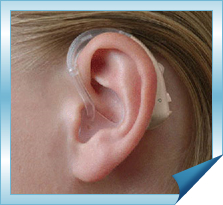 İŞİTME CİHAZI TÜRLERİ
İşitme cihazları kullanım amaçlarına göre ya da sesi işitme engelli bireye ulaştırma biçimine göre de sınıflandırılabilirler. Bunun yanı sıra eğitim amaçlı kullanımına ve bireyin kendine ait, rahat taşınabilir olmasına göre sınıflandırılabilmesi gibi.
Sesi ulaştırma biçimine göre:
1. Geleneksel işitme cihazları
2. İçkulak protezleri ( Koklear İmplant )
Kullanım yeri ve amaçlarına göre:
1. Bireysel işitme cihazları. Cep tipi işitme cihazları. Kulak arkası işitme cihazları. Gözlük tipi işitme cihazları. Kulak içi işitme cihazları. Kanal içi işitme cihazları
2. İşitme eğitim cihazları ( İşitme engelli çocukların kişisel ve grup dil derslerinde kullanılabilen işitme cihazları ).
Geleneksel grup işitme eğitim cihazları. Kişisel işitme eğitim cihazları. Telsiz sistemler 

Kulak Arkası Cihazlar
Bu cihazlar, kulak kanalına yerleştirilmiş kulak kalıpları ile kulak arkasında taşınabilme özelliği nedeni ile kulak arkası işitme cihazı diye adlandırılmıştır. Tüm işitme cihazlarında bulunması gereken mikrofon, hoparlör, amplifikatör ve kontrol üniteleri aynı gövde içine yerleştirilmiştir. Yükseltilmiş ses cihazın gövdesine yerleştirilen hoparlör tarafından boynuza (ton hook) oradan yumuşak hortumla kulak kalıbı ile kulak kanalı ile kulak kanalına yollanmaktadır. Kulak arkası cihazlar, küçük ve estetik olmaları nedeniyle cep tipi cihazlara göre daha çok rağbet görmektedirler. Geçtiğimiz yıllar içinde bu cihazlar, elektronikteki gelişimler sonucu daha da küçülmüştür ve daha yüksek kazançta, daha kaliteli ses üretilebilmektedir. Bunun sonucunda da hafif dereceden çok ileri dereceye kadar olan işitme kayıplarında kullanılmaktadır. Ancak öncelik estetik kaygıdan daha ziyade işitme engelli çocuğun konuşma seslerini en sağlıklı bir biçimde algılayabilmesini sağlamak olmalıdır. İşitme engelli çocuk için en yararlı cihazın saptanması çok önem taşımaktadır ki bu cihazların yardımı ile çocuk konuşma seslerini algılayabildiği kadarıyla ana dilini ve konuşmayı edinebilecektir.
Kulak Arkası İşitme Cihazının Bölümleri
Güç kaynağı (Pil), Açma-Kapama düğmesi , Ses yükseltici (Amplifikatör), Mikrofon, Hoparlör, Ses kontrol düğmesi
Kulak Arkası İşitme Cihazlarının Kullanımında Karşılaşılan Sorunlar:
• İşitme cihazlarında olması gereken tüm aksamın küçük bir kasa içinde toplanması nedeniyle kontrol üniteleri çok küçük olup küçük çocuklar ve el koordinasyonu yeterince gelişmemiş kişiler tarafından kullanılması zor olmaktadır.
Küçük cihazlar oldukları için özellikle küçük yaşlardaki çocuklarda düşüp kaybolma olasılığına karşın, cihazın bir iple bağlanıp giysilerin omzuna çengelli iğneyle tutturulmasında fayda vardır.
• Hoparlör ve kulak kalıbının birbirine çok yakın olmaları nedeniyle akustik dönüt yani ötme sesi boynuzdaki ya da hortumdaki en ufak çatlakta veya iyi monte edilmemesi sonucunda ortaya çıkabilmektedir. Bunun yanı sıra kulak kalıbındaki en ufak yapım hatası ya da kalıbın eskimesi de bu ötme sesine neden olmaktadır. Bu sorunların ortadan kaldırılabilmesi için günlük cihaz kontrollerinde cihazın bu parçaları dikkatli bir şekilde incelenmeli ve gerekli parçalar hemen değiştirilmelidir.

Kulak İçi İşitme Cihazı
Bu cihazlar kulağın konka bölgesine yada kulak kanalı içine yerleştirilirler. Bu cihazlarda bir işitme cihazında olması gereken tüm aksam kullanıcı için özel yapılan kalıp içine yerleştirilmiştir. Bir başka değişle mikrofon, amplifikatör, pil ve hoparlör kalıbın içine monte edilmiş olup kordon, boynuz hortum gibi aksamların kullanılmasına gerek kalmamaktadır. Amplifikatörü oluşturan elektronik devrelerin çok küçük bir alana sığdırılma zorunluluğu bu cihazlarının güçlerinin özellikle cep tipi cihazlara göre daha sınırlı olmasına neden olmaktadır. Hafif kayıplarla ileri derecedeki işitme kayıplarında kullanılabilmektedir. Bazı görüşlere göre cihazın mikrofonu kulak kanalının girişinde olması nedeniyle, bir başka değişle sesin kulağa girdiği, doğal yere çok yakın olmasından dolayı yön tayini daha rahat yapılabilmektedir. Ancak kulak kirinin daha çabuk toplanmasına neden olmaktadır.

İşitme Engelli Bireyin Cihazındaki Bir Şikayetinden Dolayı Servise Başvurmadan Önce Yapılması Gereken Kontroller
Şikayet Nedenleri Çareler
• Hiç Ses Gelmiyor Akü ya da pil bitmiştir. Akü ya da pili değiştirin 
Akü ya da pil ters takılmış olabilir (+) işareti aynı yönde takın
Kablo kopmuştur. Kabloyu değiştirin. Kulağa giren hortumun içi buharlaşma yapıp, küçük bir damla hortumu tıkamıştır. Hortumu iyice kurutun.
Cihaz kapalıdır veya Açıp/Kapama anahtarı T durumundadır . Anahtarı -M- konumuna getirin.
Meme ya da kalıbın uç kısmı kulak kirinden tıkanmış olabilir. Meme kalıbı yıkayın, kurutup yerine takın. • Ses Kesik Kesik Geliyor Akü ya da pil zayıflamıştır. Taze akü ya da pil takın. Kablo kopmuştur. Değiştirin.
• Islık Sesi Geliyor Meme ya da kalıp tam olarak oturmamıştır. Meme ya da kalıbı iyice oturtun Kablo kopmuştur Değiştirin.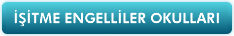 İşitme engelliler okulları, resmi kurumlardır ve Milli Eğitim Bakanlığı'na bağlı olarak çalışmaktadırlar. Ülkemizde hemen hemen her ilde bulunmaktadırlar. Yatılı veya gündüzlü olarak eğitim vermektedirler.

İşitme engelliler okullarının amaçları şunlardır:
• Türk Milli Eğitiminin genel amaçlarına ve temel ilkelerine uygun olarak 4-18 yaşlarındaki işitme engelli çocukların;
• Beden, zihin, sosyal ve duygusal yönden gelişmelerini ve diğer insanlarla iyi ilişkiler kurmalarını,
• İyi vatandaş olmaları için gerekli temel bilgi, beceri, tutum ve alışkanlıkları kazanmaları,
• Özel yöntem, program araç ve gereçler yolu ile ilgili beceri ve yetenekleri doğrultusunda yetişmelerini,
• Hayata ve üst öğrenime hazırlanmalarını,
• Üretici olmalarını,
• Kendi kendilerini yeterli bir duruma gelmelerini sağlamaktır. İşitme engelli çocuklar bu programla aşağıda belirlenen Özel Eğitim amaçlarına ulaştırılacak, bu yolla temel eğitimin kendi seviyelerine uygun düşen amaçlarına da ulaşmış olacaktır.

İşitme engelli çocuğun:
• Anayasamıza göre hakkı olan zorunlu temel eğitimi almasını yetenekleri oranında gelişmesini ve topluma yararlı bir birey olasını sağlamak,
• Türkçe'yi diğer insanların dudak hareketlerinden anlayıp, onlara sözlü olarak cevap verecek düzeye gelmesini sağlamak,
• İşitme engelini ve kullanabileceği yardımcı işitme cihazını benimseterek normal kişilik özelliklerini geliştirmek,
• Ekonomik yönden bağımsızlık kazandıracak bir iş ve meslek sahibi olmasını sağlamak,
• Aile kurma isteği uyandırma ve sürekliliğini sağlayacak sorumlulukları taşıyacak tarzda hazırlamak,
• Duyu organlarını uygun şekilde kullanma alışkanlıkları kazandırmak,
• İşitme kalıntısını yeterince kullanma yeteneğini kazandırmak,
• Ailesi ve yakınları ile işbirliği sağlanarak çocuğun ana dilini öğrenmede olumlu tavır geliştirmesini sağlamak,
• Daha iyi işitmesine yardımcı olacak çeşitli işitme cihazlarını en iyi şekilde kullanma bilgi ve becerisini kazandırmak.
• Özel Özel Eğitim Kurumları ve Rehabilitasyon Merkezleri

Özel özel eğitim kurumlarının ilki 1979 yılında Milli Eğitim Bakanlığı' ndan kurs statüsünde açılış izni alarak faaliyetine başlamıştır.Milli Eğitim Bakanlığının engelli çocuğu olan ailelere eğitim, tedavi ve rehabilitasyon yardımı vermeye başlamasıyla 1997 yılından itibaren özel özel eğitim kurumlarının sayısı hızla artmıştır.
Ülkemizde özel eğitim hizmetleri Milli Eğitim Bakanlığı, Sosyal Hizmetler ve Çocuk Esirgeme Kurumu Genel Müdürlüğü ve Üniversiteler tarafından yürütülmektedir.

Eğitim sisteminin amacı;
Tüm çocukların gelişim süreçlerindeki olası sorunlarını çözmeye yardımcı olmak ve onlara gereksinim duydukları eğitim hizmetlerini sağlamaktır. Bu sistemin içerisinde bulunan özel eğitimin amacı ise, her hangi bir nedenle normal eğitimin gereklerini yerine getiremeyen bireylere eğitimde fırsat eşitliği sağlamaktır. Bunu gerçekleştirebilmek için ülkemizde özel eğitimle ilgili olarak, özel eğitime gereksinim duyan bireylerin tanılanması ( tıbbi ve eğitsel tanılama ), sınıflandırılması ( zihinsel, görme, işitme, ortopedik, süreğen vb...), özel eğitim kurumlarının kurulması ve denetlenmesi ile özel eğitim programlarının engel türlerine göre hazırlanması ve/veya mevcut programların uyarlanmasına yönelik çalışmaların sürdürüldüğü görülmektedir.
Engelli bireylere hizmet vermek amacıyla açılan kurumlar bireysel eğitim, grup eğitimi, eğitimci eğitimi, aile eğitimi, sınıf eğitimi gibi konularda birden fazla engel türüne yönelik özel eğitim hizmeti vermektedir. Bu eğitimler okullarda tam gün, özel özel eğitim kurumlarında ise seanslıdır.
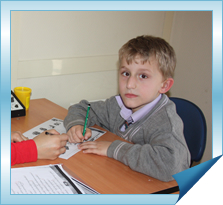 İŞİTME ENGELLİ ÇOCUĞU OLAN AİLELERİN İZLEMESİ GEREKEN SÜREÇ
İşitme engelli çocuğu olan aileler hastanelerden işitme engeliyle ilgili aldıkları raporla oturdukları yere en yakın Rehberlik ve Araştırma Merkezlerine başvururlar. Rehberlik ve Araştırma Merkezinde işitme engelli çocukların eğitsel durumlarıyla ilgili olarak inceleme raporları düzenlenmektedir. Rehberlik ve Araştırma Merkezince gerekli bilgiler düzenlenerek yerleştirme için İl/İlçe Milli Eğitim Müdürlüğüne gönderilmektedir. Yerleştirme İlköğretim ve Özel Eğitim Yönetmeliklerine göre yürütülmektedir. Okul yönetimlerinin bu konudaki tutumları İl/İlçe Milli Eğitim Müdürlüğünce takip edilmektedir.									Derleyen Murat AYDOĞDU									 Özel Eğitim Bölüm Başkanı1 ADANA SEYHAN Seyhan İşitme Engelliler İlköğretim Okulu seyhanisitmeengelliler.sitemynet.com 1 ADANA SEYHAN Seyhan İşitme Engelliler İlköğretim Okulu seyhanisitmeengelliler.sitemynet.com 1 ADANA SEYHAN Seyhan İşitme Engelliler İlköğretim Okulu seyhanisitmeengelliler.sitemynet.com 1 ADANA SEYHAN Seyhan İşitme Engelliler İlköğretim Okulu seyhanisitmeengelliler.sitemynet.com Adres TelefonFakse-mailYeşilyurt Mah. Karaafat Cad. No:232222503493222256066111872@meb.k12.tr2 AFYONKARAHİSAR MERKEZ Karahisar İşitme Engelliler İlköğ.Okulu www.afyonisitme.k12.tr 2 AFYONKARAHİSAR MERKEZ Karahisar İşitme Engelliler İlköğ.Okulu www.afyonisitme.k12.tr 2 AFYONKARAHİSAR MERKEZ Karahisar İşitme Engelliler İlköğ.Okulu www.afyonisitme.k12.tr 2 AFYONKARAHİSAR MERKEZ Karahisar İşitme Engelliler İlköğ.Okulu www.afyonisitme.k12.tr Adres TelefonFakse-mailALİ İHSAN PAŞA MAH. ŞUHUT YOLU ÜZERİ27221636712722164595225443@meb.k12.tr3 AMASYA MERKEZ Lokman Hekim İşitme Engelliler İ.Ö.O www.lokmanhekim@meb.k12.tr 3 AMASYA MERKEZ Lokman Hekim İşitme Engelliler İ.Ö.O www.lokmanhekim@meb.k12.tr 3 AMASYA MERKEZ Lokman Hekim İşitme Engelliler İ.Ö.O www.lokmanhekim@meb.k12.tr 3 AMASYA MERKEZ Lokman Hekim İşitme Engelliler İ.Ö.O www.lokmanhekim@meb.k12.tr Adres TelefonFakse-mailBAHÇELERİÇİ MAH.KALKAN SOK.SİPAHİ CAD. NO:3235821269843582187612337039@meb.k12.tr4 ANKARA ALTINDAĞ Yahya Özsoy İşitme Engelliler İlköğr.Okulu yozsoyisitme.meb.k12.tr 4 ANKARA ALTINDAĞ Yahya Özsoy İşitme Engelliler İlköğr.Okulu yozsoyisitme.meb.k12.tr 4 ANKARA ALTINDAĞ Yahya Özsoy İşitme Engelliler İlköğr.Okulu yozsoyisitme.meb.k12.tr 4 ANKARA ALTINDAĞ Yahya Özsoy İşitme Engelliler İlköğr.Okulu yozsoyisitme.meb.k12.tr Adres TelefonFakse-mailALTINPARK CADDESİ NO:6 AYDINLIKEVLER31231608563123166337yahyaozsoy@hotmail.com5 ANKARA ALTINDAĞ Kemal Yurtbilir İşitme Engelliler Erken Çocukluk Eğitim Merkezi Anaokulu ve İ.Ö.O. www.kemalyurtbilir.com 5 ANKARA ALTINDAĞ Kemal Yurtbilir İşitme Engelliler Erken Çocukluk Eğitim Merkezi Anaokulu ve İ.Ö.O. www.kemalyurtbilir.com 5 ANKARA ALTINDAĞ Kemal Yurtbilir İşitme Engelliler Erken Çocukluk Eğitim Merkezi Anaokulu ve İ.Ö.O. www.kemalyurtbilir.com 5 ANKARA ALTINDAĞ Kemal Yurtbilir İşitme Engelliler Erken Çocukluk Eğitim Merkezi Anaokulu ve İ.Ö.O. www.kemalyurtbilir.com Adres TelefonFakse-mailÖRNEK MH. ADALI HALİL SK. NO:14 TELSİZLER ALTNDAĞ/ANKARA31231860493123186840kemalyurtbilir@hotmail.com6 ANKARA SİNCAN Yılmaz Balaban İşitme Engelliler İlköğ.Ok. http://yilmazbalabanisitmeengelliler.com 6 ANKARA SİNCAN Yılmaz Balaban İşitme Engelliler İlköğ.Ok. http://yilmazbalabanisitmeengelliler.com 6 ANKARA SİNCAN Yılmaz Balaban İşitme Engelliler İlköğ.Ok. http://yilmazbalabanisitmeengelliler.com 6 ANKARA SİNCAN Yılmaz Balaban İşitme Engelliler İlköğ.Ok. http://yilmazbalabanisitmeengelliler.com Adres TelefonFakse-mailGAZİ OSMAN PAŞA MAHALLESİ AYVAZ SOKAK NO:1 SİNCAN /ANKARA31227390803122739952757421@meb.k12.tr7 ANTALYA KEPEZ Kepez İşitme Engelliler İlköğretim Okulu www.antalyaisitmeengellilerioo.k12.tr 7 ANTALYA KEPEZ Kepez İşitme Engelliler İlköğretim Okulu www.antalyaisitmeengellilerioo.k12.tr 7 ANTALYA KEPEZ Kepez İşitme Engelliler İlköğretim Okulu www.antalyaisitmeengellilerioo.k12.tr 7 ANTALYA KEPEZ Kepez İşitme Engelliler İlköğretim Okulu www.antalyaisitmeengellilerioo.k12.tr Adres TelefonFakse-mailGündoğdu Mah.2482 Sok.No1 07060 Kepez/Antalya24232631302423263129970066@meb.k12.tr8 AYDIN BOZDOĞAN Şair Fethi Bey İşitme Engelliler İÖO. www.bozdoganisitme.meb.k12.t 8 AYDIN BOZDOĞAN Şair Fethi Bey İşitme Engelliler İÖO. www.bozdoganisitme.meb.k12.t 8 AYDIN BOZDOĞAN Şair Fethi Bey İşitme Engelliler İÖO. www.bozdoganisitme.meb.k12.t 8 AYDIN BOZDOĞAN Şair Fethi Bey İşitme Engelliler İÖO. www.bozdoganisitme.meb.k12.t Adres TelefonFakse-mailYeni Mah. Okullar Cad. 34 Bozdoğan25641412822564141282270407@meb.k12.tr9 BURSA MUSTAFAKEMALPAŞA İbn-i Sina İşitme Engelliler İlköğretim O http//www213703@meb.k12.tr 9 BURSA MUSTAFAKEMALPAŞA İbn-i Sina İşitme Engelliler İlköğretim O http//www213703@meb.k12.tr 9 BURSA MUSTAFAKEMALPAŞA İbn-i Sina İşitme Engelliler İlköğretim O http//www213703@meb.k12.tr 9 BURSA MUSTAFAKEMALPAŞA İbn-i Sina İşitme Engelliler İlköğretim O http//www213703@meb.k12.tr Adres TelefonFakse-mailORTA MAH. HACI AHMET BAHÇELERİ NO:1 MUSTAFA KEMALPAŞA/BURSA22461317082246120382213703@meb.k12.tr10 BURSA NİLÜFER Duyum İşitme Engelliler İlköğretim Okulu www.bursaduyumisitme.k12.tr 10 BURSA NİLÜFER Duyum İşitme Engelliler İlköğretim Okulu www.bursaduyumisitme.k12.tr 10 BURSA NİLÜFER Duyum İşitme Engelliler İlköğretim Okulu www.bursaduyumisitme.k12.tr 10 BURSA NİLÜFER Duyum İşitme Engelliler İlköğretim Okulu www.bursaduyumisitme.k12.tr Adres TelefonFakse-mailFETHİYE MAHALLESİ NİLÜFER HATUN CADDESİ NİLÜFER-BURSA22424174032242417402277804@meb.k12.tr11 ÇANAKKALE GELİBOLU Anafartalar İşitme Engelliler İlköğretim O http://anafartalarieo.meb.k12.tr/ 11 ÇANAKKALE GELİBOLU Anafartalar İşitme Engelliler İlköğretim O http://anafartalarieo.meb.k12.tr/ 11 ÇANAKKALE GELİBOLU Anafartalar İşitme Engelliler İlköğretim O http://anafartalarieo.meb.k12.tr/ 11 ÇANAKKALE GELİBOLU Anafartalar İşitme Engelliler İlköğretim O http://anafartalarieo.meb.k12.tr/ Adres TelefonFakse-mailCami Kebir Mah.Ecabat Cad./Gelibolu28656612622865664616137324@meb.k12.tr12 DENİZLİ MERKEZ Yeşilköy İşitme Engelliler İlköğretim O www.yesilkoyisitmeengelliler.meb.k12.tr 12 DENİZLİ MERKEZ Yeşilköy İşitme Engelliler İlköğretim O www.yesilkoyisitmeengelliler.meb.k12.tr 12 DENİZLİ MERKEZ Yeşilköy İşitme Engelliler İlköğretim O www.yesilkoyisitmeengelliler.meb.k12.tr 12 DENİZLİ MERKEZ Yeşilköy İşitme Engelliler İlköğretim O www.yesilkoyisitmeengelliler.meb.k12.tr Adres TelefonFakse-mailSERVERGAZİ MAH.İBRAHİM CENGİZ CAD. NO:49 DENİZLİ PK:2005525837305512583730552215190@meb.k12.tr13 DİYARBAKIR YENİŞEHİR Surkent İşitme Engelliler İlköğretim Okulu http://surkent21.meb.k12.tr/ 13 DİYARBAKIR YENİŞEHİR Surkent İşitme Engelliler İlköğretim Okulu http://surkent21.meb.k12.tr/ 13 DİYARBAKIR YENİŞEHİR Surkent İşitme Engelliler İlköğretim Okulu http://surkent21.meb.k12.tr/ 13 DİYARBAKIR YENİŞEHİR Surkent İşitme Engelliler İlköğretim Okulu http://surkent21.meb.k12.tr/ Adres TelefonFakse-mailKOOPERATİFLER MAH. AKKOYUNLU CAD.NO:441222442964122231430968349@meb.k12.tr14 EDİRNE MERKEZ Şehit Öğretmen Adnan Tunca İşitme Engelliler İlköğretim Okulu www.adnantuncaisitme.meb.k12.tr 14 EDİRNE MERKEZ Şehit Öğretmen Adnan Tunca İşitme Engelliler İlköğretim Okulu www.adnantuncaisitme.meb.k12.tr 14 EDİRNE MERKEZ Şehit Öğretmen Adnan Tunca İşitme Engelliler İlköğretim Okulu www.adnantuncaisitme.meb.k12.tr 14 EDİRNE MERKEZ Şehit Öğretmen Adnan Tunca İşitme Engelliler İlköğretim Okulu www.adnantuncaisitme.meb.k12.tr Adres TelefonFakse-mailBARUTLUK MAH.GÜL FERAH CADDESİ 7. SOKAK28421429392842142940adnantunca@hotmail.com15 ELAZIĞ MERKEZ Genç Osman İşitme Engelliler İ.Ö.O http://okulweb.meb.gov.tr/23/01/344195/ 15 ELAZIĞ MERKEZ Genç Osman İşitme Engelliler İ.Ö.O http://okulweb.meb.gov.tr/23/01/344195/ 15 ELAZIĞ MERKEZ Genç Osman İşitme Engelliler İ.Ö.O http://okulweb.meb.gov.tr/23/01/344195/ 15 ELAZIĞ MERKEZ Genç Osman İşitme Engelliler İ.Ö.O http://okulweb.meb.gov.tr/23/01/344195/ Adres TelefonFakse-mailABDULLAHPAŞA MAH.250.SK. NO:342424725874242479754344195@meb.k12.tr16 ERZURUM PALANDÖKEN Dedekorkut İşitme Engelliler İlköğretim Okulu palandokendedekorkut.meb.k12.tr 16 ERZURUM PALANDÖKEN Dedekorkut İşitme Engelliler İlköğretim Okulu palandokendedekorkut.meb.k12.tr 16 ERZURUM PALANDÖKEN Dedekorkut İşitme Engelliler İlköğretim Okulu palandokendedekorkut.meb.k12.tr 16 ERZURUM PALANDÖKEN Dedekorkut İşitme Engelliler İlköğretim Okulu palandokendedekorkut.meb.k12.tr Adres TelefonFakse-mailÇAT YOLU ÜZERİ İL ÖZEL İDARESİ KARŞISI ERZURUM44231585654423158557969715@meb.k12.tr17 ESKİŞEHİR TEPEBAŞI Ahmet Yesevi İşitme Engelliler İlköğretim Okulu 967441@meb.k12.tr 17 ESKİŞEHİR TEPEBAŞI Ahmet Yesevi İşitme Engelliler İlköğretim Okulu 967441@meb.k12.tr 17 ESKİŞEHİR TEPEBAŞI Ahmet Yesevi İşitme Engelliler İlköğretim Okulu 967441@meb.k12.tr 17 ESKİŞEHİR TEPEBAŞI Ahmet Yesevi İşitme Engelliler İlköğretim Okulu 967441@meb.k12.tr Adres TelefonFakse-mailÇAMLICA MAH.CİHANGÜL SOK.NO:2 TEPEBAŞI/ESKİŞEHİR22234019192223400607967441@meb.k12.tr18 GAZİANTEP ŞEHİTKAMİL Ali Süzer İşitme Engelliler İlköğretim Okulu - 18 GAZİANTEP ŞEHİTKAMİL Ali Süzer İşitme Engelliler İlköğretim Okulu - 18 GAZİANTEP ŞEHİTKAMİL Ali Süzer İşitme Engelliler İlköğretim Okulu - 18 GAZİANTEP ŞEHİTKAMİL Ali Süzer İşitme Engelliler İlköğretim Okulu - Adres TelefonFakse-mailSARIGÜLLÜK MH.KILIÇ ALİ CD. NO:7 ŞEHİTKAMİL GAZİANTEP34232136103423222384gaziantepalisuzer@hotmail.com19 GİRESUN EYNESİL İşitme Engelliler İlköğretim Okulu http://okulweb.meb.gov.tr/28/06/880346/ 19 GİRESUN EYNESİL İşitme Engelliler İlköğretim Okulu http://okulweb.meb.gov.tr/28/06/880346/ 19 GİRESUN EYNESİL İşitme Engelliler İlköğretim Okulu http://okulweb.meb.gov.tr/28/06/880346/ 19 GİRESUN EYNESİL İşitme Engelliler İlköğretim Okulu http://okulweb.meb.gov.tr/28/06/880346/ Adres TelefonFakse-mailKöseli Mahhallesi Eski Devletyolu Üzeri Sahil Caddesi45458123064545812025eynesilisitmeengelliler@hotmail.com20 HATAY MERKEZ Hürriyet İşitme Engelliler İlköğretim Okulu hurriyetisteng.k12.tr 20 HATAY MERKEZ Hürriyet İşitme Engelliler İlköğretim Okulu hurriyetisteng.k12.tr 20 HATAY MERKEZ Hürriyet İşitme Engelliler İlköğretim Okulu hurriyetisteng.k12.tr 20 HATAY MERKEZ Hürriyet İşitme Engelliler İlköğretim Okulu hurriyetisteng.k12.tr Adres TelefonFakse-mailESENTEPE MAH. 39.SOK.32622728963262272872hurokul@hotmail.com21 İSTANBUL ATAŞEHİR Yunus Emre İşitme Engelliler İlköğretim O www.yunusemreisitme.meb.k12.tr 21 İSTANBUL ATAŞEHİR Yunus Emre İşitme Engelliler İlköğretim O www.yunusemreisitme.meb.k12.tr 21 İSTANBUL ATAŞEHİR Yunus Emre İşitme Engelliler İlköğretim O www.yunusemreisitme.meb.k12.tr 21 İSTANBUL ATAŞEHİR Yunus Emre İşitme Engelliler İlköğretim O www.yunusemreisitme.meb.k12.tr Adres TelefonFakse-mailYUNUS EMRE İŞİTME ENG. İ.Ö. YENİŞEHİR MAH.BARAJYOLU CAD.NO:121652791742163646573970170@meb.k12.tr22 İSTANBUL ATAŞEHİR Yeditepe İşitme Engelliler İlköğretim Okulu www.yeditepe.k12.tr 22 İSTANBUL ATAŞEHİR Yeditepe İşitme Engelliler İlköğretim Okulu www.yeditepe.k12.tr 22 İSTANBUL ATAŞEHİR Yeditepe İşitme Engelliler İlköğretim Okulu www.yeditepe.k12.tr 22 İSTANBUL ATAŞEHİR Yeditepe İşitme Engelliler İlköğretim Okulu www.yeditepe.k12.tr Adres TelefonFakse-mailATATÜRK MAHALLESİ ATAŞEHİR BULVARİ 2. GARDENYA BİTİŞİĞİ DİCLE CADDESİ SONU NO:3 ATAŞEHİR/İSTANBUL21645630922164563093970172@meb.k12.tr23 İSTANBUL BEYOĞLU Halıcıoğlu İşitme Engelliler İlköğretim O - 23 İSTANBUL BEYOĞLU Halıcıoğlu İşitme Engelliler İlköğretim O - 23 İSTANBUL BEYOĞLU Halıcıoğlu İşitme Engelliler İlköğretim O - 23 İSTANBUL BEYOĞLU Halıcıoğlu İşitme Engelliler İlköğretim O - Adres TelefonFakse-mailHALICIOĞLU MAH. TOKAÇ SOK. NO:16 BEYOĞLU/İSTANBUL21236922222123692223160153@meb.k12.tr24 İSTANBUL FATİH Mimar Sinan İşitme Engelliler İlköğretim O www.mimarsinanisitmeengelliler.k12.tr 24 İSTANBUL FATİH Mimar Sinan İşitme Engelliler İlköğretim O www.mimarsinanisitmeengelliler.k12.tr 24 İSTANBUL FATİH Mimar Sinan İşitme Engelliler İlköğretim O www.mimarsinanisitmeengelliler.k12.tr 24 İSTANBUL FATİH Mimar Sinan İşitme Engelliler İlköğretim O www.mimarsinanisitmeengelliler.k12.tr Adres TelefonFakse-mailHırka-i Şerif Mah. Vatan Cad. Neyzen Tevfik Sk. No: 2 Fatih İstanbul21252565672125219534160464@meb.k12.tr25 İSTANBUL FATİH Vezneciler İşitme Engelliler İlköğretim O www.veznecilerisitmeengelliler.meb..k12.tr 25 İSTANBUL FATİH Vezneciler İşitme Engelliler İlköğretim O www.veznecilerisitmeengelliler.meb..k12.tr 25 İSTANBUL FATİH Vezneciler İşitme Engelliler İlköğretim O www.veznecilerisitmeengelliler.meb..k12.tr 25 İSTANBUL FATİH Vezneciler İşitme Engelliler İlköğretim O www.veznecilerisitmeengelliler.meb..k12.tr Adres TelefonFakse-mailBOZDOĞAN KEMERİ CAD.NO:18 VEZNECİLER 3413421252860192125285898veznecilerisitmeengelliler_io@hotmail.com26 İSTANBUL KADIKÖY Dosteller İşitme Engelliler Erken Çocukluk Eğitim Merkezi Anaokulu ve İlköğretim Okulu www.dosteller.k12.tr 26 İSTANBUL KADIKÖY Dosteller İşitme Engelliler Erken Çocukluk Eğitim Merkezi Anaokulu ve İlköğretim Okulu www.dosteller.k12.tr 26 İSTANBUL KADIKÖY Dosteller İşitme Engelliler Erken Çocukluk Eğitim Merkezi Anaokulu ve İlköğretim Okulu www.dosteller.k12.tr 26 İSTANBUL KADIKÖY Dosteller İşitme Engelliler Erken Çocukluk Eğitim Merkezi Anaokulu ve İlköğretim Okulu www.dosteller.k12.tr Adres TelefonFakse-mailGÖZTEPE MH. TÜTÜNCÜ MEHMET EFENDİ CD.BESTEKAR ZİYA SK.GÖZTEPE21635809612163507420161109@meb.k12.tr27 İSTANBUL TUZLA Rotary Bölge Vakfı İşitme Engelliler İlköğretim Okulu www.tuzlarotaryisitme.k12.tr 27 İSTANBUL TUZLA Rotary Bölge Vakfı İşitme Engelliler İlköğretim Okulu www.tuzlarotaryisitme.k12.tr 27 İSTANBUL TUZLA Rotary Bölge Vakfı İşitme Engelliler İlköğretim Okulu www.tuzlarotaryisitme.k12.tr 27 İSTANBUL TUZLA Rotary Bölge Vakfı İşitme Engelliler İlköğretim Okulu www.tuzlarotaryisitme.k12.tr Adres TelefonFakse-mailAYDINTEPE M.100.YIL C.CİHAN S.TUZLA /İSTANBUL21649409882164940989tuzla_rotaryisitme_ioo@hot.mail.com28 İZMİR BORNOVA Tülay Aktaş İşitme Engelliler İlköğretim O http://www.tulayaktasisitmeengelliler.k12.tr 28 İZMİR BORNOVA Tülay Aktaş İşitme Engelliler İlköğretim O http://www.tulayaktasisitmeengelliler.k12.tr 28 İZMİR BORNOVA Tülay Aktaş İşitme Engelliler İlköğretim O http://www.tulayaktasisitmeengelliler.k12.tr 28 İZMİR BORNOVA Tülay Aktaş İşitme Engelliler İlköğretim O http://www.tulayaktasisitmeengelliler.k12.tr Adres TelefonFakse-mailMEVLANA MAH.1776 SOK. NO: 2/723233978262323392537308682@meb.k12.tr29 İZMİR KARŞIYAKA Hasan Kaya İ.E.E.Ç.Eğitim Mer.ve Anaokulu www.hasankayaisitmeengelliler.k.12.tr 29 İZMİR KARŞIYAKA Hasan Kaya İ.E.E.Ç.Eğitim Mer.ve Anaokulu www.hasankayaisitmeengelliler.k.12.tr 29 İZMİR KARŞIYAKA Hasan Kaya İ.E.E.Ç.Eğitim Mer.ve Anaokulu www.hasankayaisitmeengelliler.k.12.tr 29 İZMİR KARŞIYAKA Hasan Kaya İ.E.E.Ç.Eğitim Mer.ve Anaokulu www.hasankayaisitmeengelliler.k.12.tr Adres TelefonFakse-mail6417/1 SOKAK NO:19 YALİ MAH.23236232442323362759962742@meb.k12.tr30 KAHRAMANMARAŞ MERKEZ Gaziler İşitme Engelliler İlköğretim Okulu www.isitmeengelliler46.meb.k12.tr 30 KAHRAMANMARAŞ MERKEZ Gaziler İşitme Engelliler İlköğretim Okulu www.isitmeengelliler46.meb.k12.tr 30 KAHRAMANMARAŞ MERKEZ Gaziler İşitme Engelliler İlköğretim Okulu www.isitmeengelliler46.meb.k12.tr 30 KAHRAMANMARAŞ MERKEZ Gaziler İşitme Engelliler İlköğretim Okulu www.isitmeengelliler46.meb.k12.tr Adres TelefonFakse-mailKayabaşi Mah. Mesutcan Cad. 29. Sok. No:3 Kahramanmaraş34424153213442415431308238@meb.k12.tr31 KASTAMONU MERKEZ Halime Çavuş İşitme Engelliler İ.Ö.O halimecavus.meb.k12.tr 31 KASTAMONU MERKEZ Halime Çavuş İşitme Engelliler İ.Ö.O halimecavus.meb.k12.tr 31 KASTAMONU MERKEZ Halime Çavuş İşitme Engelliler İ.Ö.O halimecavus.meb.k12.tr 31 KASTAMONU MERKEZ Halime Çavuş İşitme Engelliler İ.Ö.O halimecavus.meb.k12.tr Adres TelefonFakse-mailCandaroğulları Mah.Kastamonu36621424463662140394168197@meb.k12.tr32 KAYSERİ DEVELİ C.Nevzer Ercis İşitme Engelliler İ.Ö.O develiisitmeengelliler.meb.k12.tr 32 KAYSERİ DEVELİ C.Nevzer Ercis İşitme Engelliler İ.Ö.O develiisitmeengelliler.meb.k12.tr 32 KAYSERİ DEVELİ C.Nevzer Ercis İşitme Engelliler İ.Ö.O develiisitmeengelliler.meb.k12.tr 32 KAYSERİ DEVELİ C.Nevzer Ercis İşitme Engelliler İ.Ö.O develiisitmeengelliler.meb.k12.tr Adres TelefonFakse-mailAŞİK SEYRANİ MAH. MUAMMER KOCATÜRK CAD.NO:2 DEVELİ/KAYSERİ35262160063526216011213715@meb.k12.tr33 KAYSERİ MELİKGAZİ 80.Yıl İşitme Engelliler İlköğretim Okulu 80yilisitme.meb.k12.tr 33 KAYSERİ MELİKGAZİ 80.Yıl İşitme Engelliler İlköğretim Okulu 80yilisitme.meb.k12.tr 33 KAYSERİ MELİKGAZİ 80.Yıl İşitme Engelliler İlköğretim Okulu 80yilisitme.meb.k12.tr 33 KAYSERİ MELİKGAZİ 80.Yıl İşitme Engelliler İlköğretim Okulu 80yilisitme.meb.k12.tr Adres TelefonFakse-mailÇORAKÇILAR MAH.YUNUS EMRE CAD. NO:535233643423523364342959529@meb.k12.tr34 KIRIKKALE MERKEZ Mevlüt Hiçyılmaz İşitme Engelliler İlköğretim Okulu http://isitmeengelliler.meb.k12.tr 34 KIRIKKALE MERKEZ Mevlüt Hiçyılmaz İşitme Engelliler İlköğretim Okulu http://isitmeengelliler.meb.k12.tr 34 KIRIKKALE MERKEZ Mevlüt Hiçyılmaz İşitme Engelliler İlköğretim Okulu http://isitmeengelliler.meb.k12.tr 34 KIRIKKALE MERKEZ Mevlüt Hiçyılmaz İşitme Engelliler İlköğretim Okulu http://isitmeengelliler.meb.k12.tr Adres TelefonFakse-mailBahçelievler Mah. Jan. Er Neşet Öcal Cad. No : 1431825611263182560467757374@meb.gov.tr35 KIRŞEHİR KAMAN Cevizkent İşitme Engelliler İlköğretim O http://www.cevizkent.meb.k12.tr/ 35 KIRŞEHİR KAMAN Cevizkent İşitme Engelliler İlköğretim O http://www.cevizkent.meb.k12.tr/ 35 KIRŞEHİR KAMAN Cevizkent İşitme Engelliler İlköğretim O http://www.cevizkent.meb.k12.tr/ 35 KIRŞEHİR KAMAN Cevizkent İşitme Engelliler İlköğretim O http://www.cevizkent.meb.k12.tr/ Adres TelefonFakse-mailSARIUŞAĞI MAH. BAŞPINAR SOKAK38671273753867125101cevizkent_40@hotmail.com36 KOCAELİ KARAMÜRSEL A.Gazanfer Bilge İş.Eng.İ.Ö.Okulu http://okulweb.meb.gov.tr/41/05/174548/ 36 KOCAELİ KARAMÜRSEL A.Gazanfer Bilge İş.Eng.İ.Ö.Okulu http://okulweb.meb.gov.tr/41/05/174548/ 36 KOCAELİ KARAMÜRSEL A.Gazanfer Bilge İş.Eng.İ.Ö.Okulu http://okulweb.meb.gov.tr/41/05/174548/ 36 KOCAELİ KARAMÜRSEL A.Gazanfer Bilge İş.Eng.İ.Ö.Okulu http://okulweb.meb.gov.tr/41/05/174548/ Adres TelefonFakse-mailDEREKÖY MAHALLESİ KAVAK MEVKİİ26245454882624545489agbisitmeengelliler@hotmail.com37 KONYA SELÇUKLU Konevi İşitme Engelliler İlköğretim Okulu www.konevi.meb.k12.tr 37 KONYA SELÇUKLU Konevi İşitme Engelliler İlköğretim Okulu www.konevi.meb.k12.tr 37 KONYA SELÇUKLU Konevi İşitme Engelliler İlköğretim Okulu www.konevi.meb.k12.tr 37 KONYA SELÇUKLU Konevi İşitme Engelliler İlköğretim Okulu www.konevi.meb.k12.tr Adres TelefonFakse-mailHACIKAYMAK MH. İSTANBUL SK. NO:7 SELÇUKLU/KONYA33223318083322356800koneviisitmeilkogretim42@gmail.com38 KÜTAHYA MERKEZ İşitme Engelliler İlköğretim Okulu - 38 KÜTAHYA MERKEZ İşitme Engelliler İlköğretim Okulu - 38 KÜTAHYA MERKEZ İşitme Engelliler İlköğretim Okulu - 38 KÜTAHYA MERKEZ İşitme Engelliler İlköğretim Okulu - Adres TelefonFakse-mailZAFERTEPE MAHALLESİ TAÇMAHAL CADDESİ NO:3027422708822742270881isitmeengelliler43@gmail.com39 MALATYA MERKEZ Akşemseddin İşitme Engelliler İlköğretim O aksemseddinisitmeengelioo.meb.k12.tr/ 39 MALATYA MERKEZ Akşemseddin İşitme Engelliler İlköğretim O aksemseddinisitmeengelioo.meb.k12.tr/ 39 MALATYA MERKEZ Akşemseddin İşitme Engelliler İlköğretim O aksemseddinisitmeengelioo.meb.k12.tr/ 39 MALATYA MERKEZ Akşemseddin İşitme Engelliler İlköğretim O aksemseddinisitmeengelioo.meb.k12.tr/ Adres TelefonFakse-mailKAYNARCA MAH. TECELLİ SOK.42236147694223614858aksemseddinisitme44@hotmail.com40 MERSİN TOROSLAR Yunus Emre İşitme Engelliler İlköğretim Okulu akdenizisitme.meb.k12.tr 40 MERSİN TOROSLAR Yunus Emre İşitme Engelliler İlköğretim Okulu akdenizisitme.meb.k12.tr 40 MERSİN TOROSLAR Yunus Emre İşitme Engelliler İlköğretim Okulu akdenizisitme.meb.k12.tr 40 MERSİN TOROSLAR Yunus Emre İşitme Engelliler İlköğretim Okulu akdenizisitme.meb.k12.tr Adres TelefonFakse-mailArpaçsakarlar Kasabasi32422934413242293441akdenizisitme@ttmail.com41 NİĞDE MERKEZ Hüdavend Hatun İşitme Engelliler İlköğretim Okulu http://www.nigdehudavend.meb.k12.tr/ 41 NİĞDE MERKEZ Hüdavend Hatun İşitme Engelliler İlköğretim Okulu http://www.nigdehudavend.meb.k12.tr/ 41 NİĞDE MERKEZ Hüdavend Hatun İşitme Engelliler İlköğretim Okulu http://www.nigdehudavend.meb.k12.tr/ 41 NİĞDE MERKEZ Hüdavend Hatun İşitme Engelliler İlköğretim Okulu http://www.nigdehudavend.meb.k12.tr/ Adres TelefonFakse-mailAşağı Kayabaşı Mahallesi Ssk Hastahanesi Yanı Merkez/Niğde38822100613882210060nigdehudavend@ttnet.net.tr42 ORDU MERKEZ Mimar Oktay Uğurel İşitme Engelliler İlköğretim Okulu http://orduisitmeengelliler.meb.k12.tr 42 ORDU MERKEZ Mimar Oktay Uğurel İşitme Engelliler İlköğretim Okulu http://orduisitmeengelliler.meb.k12.tr 42 ORDU MERKEZ Mimar Oktay Uğurel İşitme Engelliler İlköğretim Okulu http://orduisitmeengelliler.meb.k12.tr 42 ORDU MERKEZ Mimar Oktay Uğurel İşitme Engelliler İlköğretim Okulu http://orduisitmeengelliler.meb.k12.tr Adres TelefonFakse-mailCUMHURİYET MAHALLESİ 1315 NOLU SOKAK NO:5/1 B/BLOK ORDU45223473214522300477870821@meb.k12.tr43 RİZE MERKEZ Çaykent İşitme Engelliler İlköğretim O caykentisen@meb.k12.tr 43 RİZE MERKEZ Çaykent İşitme Engelliler İlköğretim O caykentisen@meb.k12.tr 43 RİZE MERKEZ Çaykent İşitme Engelliler İlköğretim O caykentisen@meb.k12.tr 43 RİZE MERKEZ Çaykent İşitme Engelliler İlköğretim O caykentisen@meb.k12.tr Adres TelefonFakse-mailEminettin Mah.Lokman Hekim Sok.No:7 SGK arkası RİZE46421305554642131274193072@meb.k12.tr44 SAMSUN İLKADIM 19 Mayıs İşitme Engelliler İlköğretim Okulu http://samsunisitmeengelliler.k12.tr 44 SAMSUN İLKADIM 19 Mayıs İşitme Engelliler İlköğretim Okulu http://samsunisitmeengelliler.k12.tr 44 SAMSUN İLKADIM 19 Mayıs İşitme Engelliler İlköğretim Okulu http://samsunisitmeengelliler.k12.tr 44 SAMSUN İLKADIM 19 Mayıs İşitme Engelliler İlköğretim Okulu http://samsunisitmeengelliler.k12.tr Adres TelefonFakse-mailKadifekale Mah. 30 Ağustos Cad. No:136244602013624460147967826@meb.k12.tr45 SİVAS MERKEZ Buruciye İşitme Engelliler İlköğretim O http://www.buruciye.meb.k12.tr 45 SİVAS MERKEZ Buruciye İşitme Engelliler İlköğretim O http://www.buruciye.meb.k12.tr 45 SİVAS MERKEZ Buruciye İşitme Engelliler İlköğretim O http://www.buruciye.meb.k12.tr 45 SİVAS MERKEZ Buruciye İşitme Engelliler İlköğretim O http://www.buruciye.meb.k12.tr Adres TelefonFakse-mailKilavuz Mah. Tekke Önü Mevkii Sivas34621134583462113459198685@meb.k12.tr46 TRABZON MERKEZ Çamlık İşitme Engelliler İ.Ö.O camlikisitmeioo.meb.k12.tr 46 TRABZON MERKEZ Çamlık İşitme Engelliler İ.Ö.O camlikisitmeioo.meb.k12.tr 46 TRABZON MERKEZ Çamlık İşitme Engelliler İ.Ö.O camlikisitmeioo.meb.k12.tr 46 TRABZON MERKEZ Çamlık İşitme Engelliler İ.Ö.O camlikisitmeioo.meb.k12.tr Adres TelefonFakse-mailHUZUREVİ ALTI ÇAMLIK ALTI SİTELERİ KARŞISI KADER CAD.NO:1246223142674622312537391972@meb.k.12.tr47 VAN MERKEZ Abdurrahman Gazi İşitme Engelliler İ.Ö.O www.vagisokulu.meb.k12.tr 47 VAN MERKEZ Abdurrahman Gazi İşitme Engelliler İ.Ö.O www.vagisokulu.meb.k12.tr 47 VAN MERKEZ Abdurrahman Gazi İşitme Engelliler İ.Ö.O www.vagisokulu.meb.k12.tr 47 VAN MERKEZ Abdurrahman Gazi İşitme Engelliler İ.Ö.O www.vagisokulu.meb.k12.tr Adres TelefonFakse-mailÖZALP YOLU ÜZERİ KÖMÜRCÜLER KARŞISI VAN43222323074322231606213693@meb.k12.tr48 ZONGULDAK MERKEZ Uzun Mehmet İşitme Engelliler İlköğ.Okulu uzunmehmetisitmeengelliler.meb.k12.tr 48 ZONGULDAK MERKEZ Uzun Mehmet İşitme Engelliler İlköğ.Okulu uzunmehmetisitmeengelliler.meb.k12.tr 48 ZONGULDAK MERKEZ Uzun Mehmet İşitme Engelliler İlköğ.Okulu uzunmehmetisitmeengelliler.meb.k12.tr 48 ZONGULDAK MERKEZ Uzun Mehmet İşitme Engelliler İlköğ.Okulu uzunmehmetisitmeengelliler.meb.k12.tr Adres TelefonFakse-mailBAHÇELİEVLER MAHALLESİ MEHMETÇİK CADDESİ NO: 5137225774153722577495uzunmehmetisitme67@hotmail.comAFYONKARAHİSAR BOLVADİN Bolvadin Özel Eğitim Meslek Lisesi http://bolvadinisitmeengelliler.meb.k12.tr/ AFYONKARAHİSAR BOLVADİN Bolvadin Özel Eğitim Meslek Lisesi http://bolvadinisitmeengelliler.meb.k12.tr/ AFYONKARAHİSAR BOLVADİN Bolvadin Özel Eğitim Meslek Lisesi http://bolvadinisitmeengelliler.meb.k12.tr/ AFYONKARAHİSAR BOLVADİN Bolvadin Özel Eğitim Meslek Lisesi http://bolvadinisitmeengelliler.meb.k12.tr/ Adres TelefonFakse-mailBOLVADİN ÖZEL EĞİTİM MESLEK LİSESİ SELÇUKLU MAH.İSTASYON CAD.NO:276 BOLVADİN/AFYONKARAHİSAR27261263582726126359bolvadinoeml@hotmail.com2 ANKARA ALTINDAĞ Kemal Yurtbilir Özel Eğitim Meslek Lisesi http://kemalyurtbilir.meb.k12.tr 2 ANKARA ALTINDAĞ Kemal Yurtbilir Özel Eğitim Meslek Lisesi http://kemalyurtbilir.meb.k12.tr 2 ANKARA ALTINDAĞ Kemal Yurtbilir Özel Eğitim Meslek Lisesi http://kemalyurtbilir.meb.k12.tr 2 ANKARA ALTINDAĞ Kemal Yurtbilir Özel Eğitim Meslek Lisesi http://kemalyurtbilir.meb.k12.tr Adres TelefonFakse-mailÇAĞDAŞ SOKAK NO:113 AYDINLIKEVLER ALTINDAĞ /ANKARA31231629603123175575kyoeml@hotmail.com3 BURSA NİLÜFER Nilüfer Özel Eğitim Meslek Lisesi www.niluferieml.k12.tr 3 BURSA NİLÜFER Nilüfer Özel Eğitim Meslek Lisesi www.niluferieml.k12.tr 3 BURSA NİLÜFER Nilüfer Özel Eğitim Meslek Lisesi www.niluferieml.k12.tr 3 BURSA NİLÜFER Nilüfer Özel Eğitim Meslek Lisesi www.niluferieml.k12.tr Adres TelefonFakse-mailFethiye Mh.Nilüfer Hatun Cd.NO 31 NİLÜFER/BURSA22424173632242417362870798@meb.k12.tr4 ÇANAKKALE GELİBOLU Anafartalar Özel Eğitim Meslek Lisesi http://anafartalarieo.meb.k12.tr/ 4 ÇANAKKALE GELİBOLU Anafartalar Özel Eğitim Meslek Lisesi http://anafartalarieo.meb.k12.tr/ 4 ÇANAKKALE GELİBOLU Anafartalar Özel Eğitim Meslek Lisesi http://anafartalarieo.meb.k12.tr/ 4 ÇANAKKALE GELİBOLU Anafartalar Özel Eğitim Meslek Lisesi http://anafartalarieo.meb.k12.tr/ Adres TelefonFakse-mailCAMİİ KEBİR CELAL NURİ İLERİ CAD. 2. VAKIF SOKAK NO: 21 GELİBOLU28656629852865664616967806@meb.k12.tr5 ÇORUM MERKEZ Çorum Özel Eğitim Meslek Lisesi - 5 ÇORUM MERKEZ Çorum Özel Eğitim Meslek Lisesi - 5 ÇORUM MERKEZ Çorum Özel Eğitim Meslek Lisesi - 5 ÇORUM MERKEZ Çorum Özel Eğitim Meslek Lisesi - Adres TelefonFakse-mail----6 DENİZLİ MERKEZ Denizli Özel Eğitim Meslek Lisesi www.dozemel.meb.k12.tr 6 DENİZLİ MERKEZ Denizli Özel Eğitim Meslek Lisesi www.dozemel.meb.k12.tr 6 DENİZLİ MERKEZ Denizli Özel Eğitim Meslek Lisesi www.dozemel.meb.k12.tr 6 DENİZLİ MERKEZ Denizli Özel Eğitim Meslek Lisesi www.dozemel.meb.k12.tr Adres TelefonFakse-mailERENLER MAHALLESİ, İ. CENGİZ CADDESİ, NO: 49 DENİZLİ25837331882583733188970728@meb.k12.tr7 ELAZIĞ MERKEZ Elazığ Özel Eğitim Meslek Lisesi - 7 ELAZIĞ MERKEZ Elazığ Özel Eğitim Meslek Lisesi - 7 ELAZIĞ MERKEZ Elazığ Özel Eğitim Meslek Lisesi - 7 ELAZIĞ MERKEZ Elazığ Özel Eğitim Meslek Lisesi - Adres TelefonFakse-mailABDULLAHPAŞA MAHALLESİ 250 Cİ SOKAK NO:34242412090--8 ERZURUM YAKUTİYE Erzurum Özel Eğitim Meslek Lisesi http://www.erzurumieml.k12.tr/ 8 ERZURUM YAKUTİYE Erzurum Özel Eğitim Meslek Lisesi http://www.erzurumieml.k12.tr/ 8 ERZURUM YAKUTİYE Erzurum Özel Eğitim Meslek Lisesi http://www.erzurumieml.k12.tr/ 8 ERZURUM YAKUTİYE Erzurum Özel Eğitim Meslek Lisesi http://www.erzurumieml.k12.tr/ Adres TelefonFakse-mailÇAT YOLU ÜZERİ 5.KM ÖZEL HAREKAT YANI44234207914423424273969719@meb.k12.tr9 GAZİANTEP ŞEHİTKAMİL Ali Süzer Özel Eğitim Meslek Lisesi 973224@meb.k12.tr 9 GAZİANTEP ŞEHİTKAMİL Ali Süzer Özel Eğitim Meslek Lisesi 973224@meb.k12.tr 9 GAZİANTEP ŞEHİTKAMİL Ali Süzer Özel Eğitim Meslek Lisesi 973224@meb.k12.tr 9 GAZİANTEP ŞEHİTKAMİL Ali Süzer Özel Eğitim Meslek Lisesi 973224@meb.k12.tr Adres TelefonFakse-mailSARIGÜLLÜK MH.KILIÇ ALİ CD. NO:7 ŞEHİTKAMİL GAZİANTEP34232238373423222384alisuzerieml@hotmail.com10 İSTANBUL ATAŞEHİR Yeditepe Özel Eğitim Meslek Lisesi www.yeditepe.k12.tr 10 İSTANBUL ATAŞEHİR Yeditepe Özel Eğitim Meslek Lisesi www.yeditepe.k12.tr 10 İSTANBUL ATAŞEHİR Yeditepe Özel Eğitim Meslek Lisesi www.yeditepe.k12.tr 10 İSTANBUL ATAŞEHİR Yeditepe Özel Eğitim Meslek Lisesi www.yeditepe.k12.tr Adres TelefonFakse-mailAtatürk Mah.Ataşehir Blv.2.Gardenya Bitişiği Dicle Cd.Sonu No:3 Ataşehir/İSTANBUL21645594702164559469970173@meb.k12.tr11 İSTANBUL FATİH Fatih Özel Eğitim Meslek Lisesi www.fatihozelegitimmesleklisesi.k12.tr 11 İSTANBUL FATİH Fatih Özel Eğitim Meslek Lisesi www.fatihozelegitimmesleklisesi.k12.tr 11 İSTANBUL FATİH Fatih Özel Eğitim Meslek Lisesi www.fatihozelegitimmesleklisesi.k12.tr 11 İSTANBUL FATİH Fatih Özel Eğitim Meslek Lisesi www.fatihozelegitimmesleklisesi.k12.tr Adres TelefonFakse-mailHırkai şerif Mh.Neyzen Tevfik Sk. No:2 Fatih / İst.21263136942125219534876303@meb.k12.tr12 İZMİR KINIK Mert Öztüre Özel Eğitim Meslek Lisesi mertozture.k12.tr 12 İZMİR KINIK Mert Öztüre Özel Eğitim Meslek Lisesi mertozture.k12.tr 12 İZMİR KINIK Mert Öztüre Özel Eğitim Meslek Lisesi mertozture.k12.tr 12 İZMİR KINIK Mert Öztüre Özel Eğitim Meslek Lisesi mertozture.k12.tr Adres TelefonFakse-mailOSMANİYE MAHALLESİ YASEMEN SOKAK NO:1 35990 KINIK-İZMİR23268710272326871411962734@meb.gov.tr13 KAYSERİ KOCASİNAN Kocasinan Özel Eğitim Meslek Lisesi www.kocasinanoeml.meb.k12.tr 13 KAYSERİ KOCASİNAN Kocasinan Özel Eğitim Meslek Lisesi www.kocasinanoeml.meb.k12.tr 13 KAYSERİ KOCASİNAN Kocasinan Özel Eğitim Meslek Lisesi www.kocasinanoeml.meb.k12.tr 13 KAYSERİ KOCASİNAN Kocasinan Özel Eğitim Meslek Lisesi www.kocasinanoeml.meb.k12.tr Adres TelefonFakse-mailYENİMAHALLE 11. CADDE NO: 1535233829123523391327876327@meb.k12.tr14 KONYA SELÇUKLU Konevi Özel Eğitim Meslek Lisesi www.konevilisesi.meb.k12.tr 14 KONYA SELÇUKLU Konevi Özel Eğitim Meslek Lisesi www.konevilisesi.meb.k12.tr 14 KONYA SELÇUKLU Konevi Özel Eğitim Meslek Lisesi www.konevilisesi.meb.k12.tr 14 KONYA SELÇUKLU Konevi Özel Eğitim Meslek Lisesi www.konevilisesi.meb.k12.tr Adres TelefonFakse-mailHACI KAYMAK MAH. İSTANBUL SOK. NO:133223626003322361936koneviisitme@gmail.com15 MERSİN TOROSLAR İbni Sina Özel Eğitim Meslek Lisesi www.ibnisinaoeml.meb.k12.tr 15 MERSİN TOROSLAR İbni Sina Özel Eğitim Meslek Lisesi www.ibnisinaoeml.meb.k12.tr 15 MERSİN TOROSLAR İbni Sina Özel Eğitim Meslek Lisesi www.ibnisinaoeml.meb.k12.tr 15 MERSİN TOROSLAR İbni Sina Özel Eğitim Meslek Lisesi www.ibnisinaoeml.meb.k12.tr Adres TelefonFakse-mailDeniz Mahallesi İsmet İnönü Bulvar No:225 (Yahya Günsur E.M.L. Pansiyon Binası) Yenişehir/MERSİN32422934403242293440967811@meb.k12.tr16 ORDU MERKEZ Nuriye Halit Çebi Özel Eğitim Meslek Lisesi www.orduozelegitim.com 16 ORDU MERKEZ Nuriye Halit Çebi Özel Eğitim Meslek Lisesi www.orduozelegitim.com 16 ORDU MERKEZ Nuriye Halit Çebi Özel Eğitim Meslek Lisesi www.orduozelegitim.com 16 ORDU MERKEZ Nuriye Halit Çebi Özel Eğitim Meslek Lisesi www.orduozelegitim.com Adres TelefonFakse-mailCUMHURİYET MAH.1315 NOLU SOK.NO:5 A BLOK45223311054522336509876339@meb.k12.tr17 SAMSUN İLKADIM Samsun Özel Eğitim Meslek Lisesi www.samsunozeleml.meb.k12.tr 17 SAMSUN İLKADIM Samsun Özel Eğitim Meslek Lisesi www.samsunozeleml.meb.k12.tr 17 SAMSUN İLKADIM Samsun Özel Eğitim Meslek Lisesi www.samsunozeleml.meb.k12.tr 17 SAMSUN İLKADIM Samsun Özel Eğitim Meslek Lisesi www.samsunozeleml.meb.k12.tr Adres TelefonFakse-mailKADIKÖY MAH.OSMANİYE CAD.MURAT REİS SOK.NO:236244012513624401030967827@meb.k12.tr18 TRABZON MERKEZ Trabzon Çamlık Özel Eğitim Meslek Lisesi www.cieml.k12.tr 18 TRABZON MERKEZ Trabzon Çamlık Özel Eğitim Meslek Lisesi www.cieml.k12.tr 18 TRABZON MERKEZ Trabzon Çamlık Özel Eğitim Meslek Lisesi www.cieml.k12.tr 18 TRABZON MERKEZ Trabzon Çamlık Özel Eğitim Meslek Lisesi www.cieml.k12.tr Adres TelefonFakse-mailSOĞUKSU MAH. KADER CAD.NO:1046223111404622311140876340@meb.k12.tr19 ZONGULDAK MERKEZ Zonguldak Özel Eğitim Meslek Lisesi www.zonguldakozeleml.k12.tr 19 ZONGULDAK MERKEZ Zonguldak Özel Eğitim Meslek Lisesi www.zonguldakozeleml.k12.tr 19 ZONGULDAK MERKEZ Zonguldak Özel Eğitim Meslek Lisesi www.zonguldakozeleml.k12.tr 19 ZONGULDAK MERKEZ Zonguldak Özel Eğitim Meslek Lisesi www.zonguldakozeleml.k12.tr Adres TelefonFakse-mailKİLİMLİ YOLU CAD.ESKİ ORMAN İŞ.TES.NO:26 İNAĞZI-ZONGULDAK37225645333722564577879427@meb.k12.tr